agenda of the 8th coordination meeting for WRC-19Room: SUEZ CANALTime: 12:30 – 13:50 Hours, 11 November 2019Adoption of agendaUpdate on coordination meetings on specific agenda items, if anyBrief report on informal inter-regional meeting Report from the Agenda Item CoordinatorsAI1.2 (Final Report)AI1.5AI1.6AI1.7AI1.8BAI1.9.1AI1.9.2AI1.11AI1.13AI1.14AI1.15AI1.16AI2&4AI7 Issue AIssue EAI8AI9.1Issue 9.1.1Issue 9.1.3 & 9.1.9Issue 9.1.5AI10IMTL-band MSS ISLAMS(R)SRes.86HIBSNext APT Coordination Meetings Tuesday, 12 November 2019 (12:30 – 13:50)Wednesday, 13 November 2019 (12:30 – 13:50)Thursday, 14 November 2019 (12:30 – 13:50)Any other issues	__________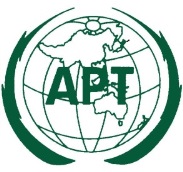 ASIA-PACIFIC TELECOMMUNITYCoordination Meetings of APT during WRC-19Coordination Meetings of APT during WRC-19Coordination Meetings of APT during WRC-1928 October – 22 November 2019, Sharm-el Sheikh, Egypt28 October – 22 November 2019, Sharm-el Sheikh, Egypt28 October – 22 November 2019, Sharm-el Sheikh, Egypt